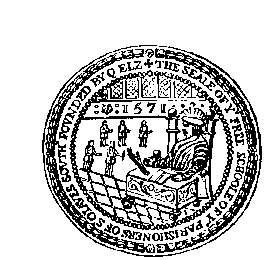     St Olave’s Foundation Fund(Please ‘Enable’ document before downloading/saving to your device)Before completing the next 4 pages, please answer ALL the questions below and then read the Guidance and Application notes on the Foundation Fund website: www.stolavesfoundationfund.co.uk Data protection statementPlease note: 
When you complete the grant application form you are expressly consenting to your personal data being held by us in accordance with our Privacy and Data Protection Policy to be found on our website. All data entered in the application will be held under the same Policy in accordance with the current General Data Protection Regulations.St Olave’s Foundation FundGrant Application for Schools/Youth Organisations(Tab across the ‘grey’ areas and type in requested information)Please answer ALL questions (boxes will expand automatically)Please feel free to attach any relevant supporting information such as reports/photographs etc. when 
e-mailing your grant application to us.Continued …/St Olave’s Foundation FundAdditional information to be completed
(Please answer ALL questions)Should your grant application be successful, we will require the following bank details:  After completing ALL sections of the grant application process, please resave the document to your device and then e-mail a copy along with your supporting documents to Grants@stolavesfoundation.co.uk within the deadline dates for the Foundation Fund’s quarterly meetings (as stated on our website: http://www.stolavesfoundationfund.org.uk/ ).  Your grant application will be acknowledged.Data protection statement - Please note: When you complete the grant application form you are expressly consenting to your personal data being held by us in accordance with our Privacy and Data Protection Policy to be found on our website. All data entered in the application will be held under the same Policy in accordance with the current General Data Protection Regulations.Grants for Schools/Youth OrganisationsDetermining Your EligibilityIf you have answered ‘No’ to any of the above questions, you will not be eligible for a grant from The St Olave’s Foundation Fund and should not complete the application form.  Please contact the Foundation for further assistance.If you have answered ‘Yes’ to all the above questions, please proceed to the grant application form below.Name of School/Youth Organisation : Summary of Grant RequestAmount Requested (£)School/Youth Organisation Details:School/Youth Organisation Details:Contact person and position		:Organisation Address			:Website address				:  Charity Number (if applicable)		:Organisation’s total income if over £25,000:Total number of active members in the	:
organisation Total number of paid staff			:Total number of volunteers			:Percentage of children on Pupil Premium	: 
(if known)Can you confirm you have a child/vulnerable: person protection policy in place (Safeguarding)Can you confirm that everyone coming into  : contact with children/vulnerable people will be DBS checked			Project DescriptionNumber of under 25yr olds living in Southwark involved in this project			:Venue and whether reserved for this project:Expected start/finish date			:toWhat are the aims and objectives of your organisation? :What the funding will be used for ie. project description:Why the funding is essential to this project/activity:How will you evaluate the goals achieved:Breakdown of Requested Items:Please give a cost breakdown for the project.  Enter all major activities and their projected costs in £  Breakdown of Requested Items:Please give a cost breakdown for the project.  Enter all major activities and their projected costs in £  ItemsCost (£)										Total :--------------Contribution from each participant 	:
(if applicable)Total amount from fundraising (if applicable):Other charities applied to or have been	:
promised funding fromContributions from other charities		:
(if applicable)TOTAL grant you are applying for	:
TOTAL grant you are applying for	:
Where did you hear about the St Olave’s	: Foundation Fund				Where did you hear about the St Olave’s	: Foundation Fund				For first time applicants only – Please name and give contact details of two local community or organisation leaders who support your work 	For first time applicants only – Please name and give contact details of two local community or organisation leaders who support your work 	Please confirm that all information given on this form is correct and current at the time of writing					:Please confirm that all information given on this form is correct and current at the time of writing					:Signature:Date:Name of School/Youth Organisation 	: Full legal name of organisation if different from application form above		:Correspondence Address if different from the application form				:Please give your contact details		:The exact school/organisation name on the bank or	: building: society account					The name of the bank or building society			:The sort code							:The account number						: